РЕШЕНИЕУправления образования администрации муниципального образования Выселковский районо выдвижении кандидата от муниципального образования Выселковский район для участия в краевом этапе профессионального конкурса системы дополнительного образования «Сердце отдаю детям» в 2018 году в номинации «социально-педагогическая»Решением конкурсной комиссии, по итогам муниципального этапа профессионального конкурса системы дополнительного образования «Сердце отдаю детям» в 2018 году в номинации «социально - педагогическая», за использование современных  подходов к образовательному процессу, инновационную и экспериментальную  деятельность, актуальность, новизну,  использование в работе передовых учебных и воспитательных технологий, высокие показатели по сохранности контингента занимающихся и динамике роста достижений обучающихся стало выдвижение  педагога дополнительного  образования  МАУ ДО ЦДТ МО Выселковский район Тенгелиди Инессы Владимировны для участия в региональном этапе Конкурса в номинации «социально-педагогическая».Председатель конкурсной комиссии: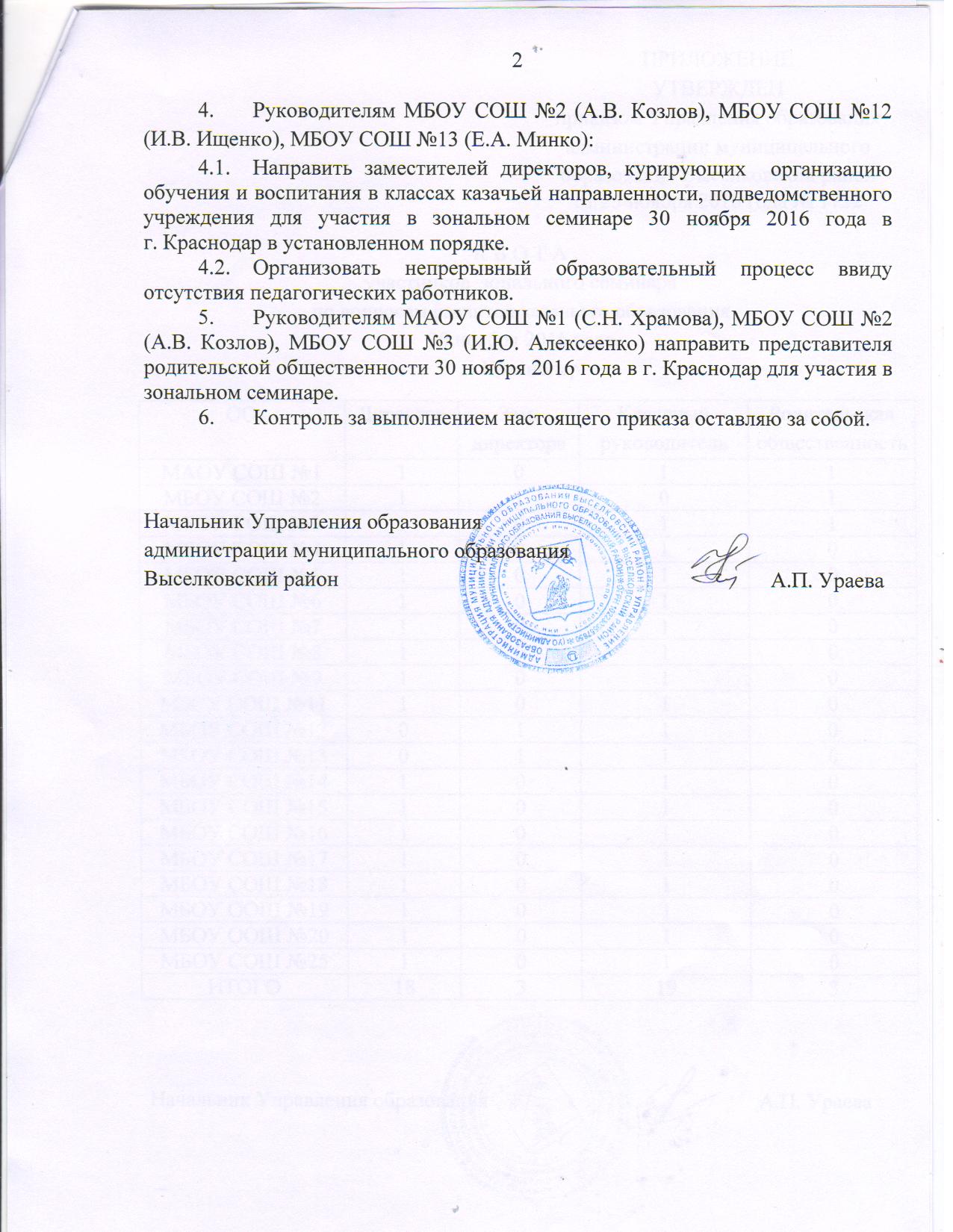  Члены конкурсной комиссии: Методист МКУ ИМЦ                                                        О. А. Кудинова Методист МКУ ИМЦ                                                         В.С. Сабирова